引言WTSA第32号决议（2016年，哈马马特，修订版）自2000年WTSA以来一直存在。在决议最初通过时，ITU-T主要采用基于纸张的工作方法，因而，有必要加速推进ITU-T使用电子工作方法。在该决议实施初期，TSAG专门为电子工作方法设立了一个工作组。今天，多数ITU-T会议完全采用无纸化方式。通过电信标准化局采取的举措、研究组的反馈意见和成员国的献计献策，电子能力不断完善。TSAG在采用电子工作方法和一般性工作方法方面所做的工作毫无差异。电子工作方法已融入日常程序：•	一般性规则现已规定，会议提案通过电子方式提供；•	全权代表大会第5号决定（2018年，迪拜，修订版）附件2第21段呼吁将电子工作方法作为一项节约成本的手段；•	全权代表大会第12号决定（2014年，釜山，修订版）规定采用电子手段分发国际电联出版物；•	全权代表大会第66号决议（2010年，瓜达拉哈拉，修订版）规定采用电子手段处理国际电联的文件和出版物；•	全权代表大会第123号决议（2014年，釜山，修订版）呼吁使用电子工作方法为发展中国家的参与提供便利；•	此外，全权代表大会第167号决议（2014年，釜山，修订版）呼吁加强电子会议能力。此外，电信标准化局目前利用可靠的远程参会设施为国际电联电子会议提供平等的参与机会。电信标准化局还对供ITU-T成员使用的虚拟会议工具进行了重大改进（如口译），并公布了虚拟会议参会指南。此外，ITU-T A系列建议书增补4提供了远程参会指南。因此，电子工作方法已成为一般性工作方法的组成部分，不再需要予以特别关注。由于第167号决议涵盖了WTSA第32号决议的一般性内容以及2018年全权代表大会确认有必要归纳整理各项决议，因此建议废止第32号决议。SUP	IAP/39A14/1第32号决议（2016年，哈马马特，修订版）在国际电联电信标准化部门的工作中
加强电子工作方法的使用（2000年，蒙特利尔；2004年，弗洛里亚诺波利斯；
2008年，约翰内斯堡；2012年，迪拜；2016年，哈马马特）世界电信标准化全会（2016年，哈马马特），理由：	基于引言中给出的理由废止第32号决议。______________世界电信标准化全会（WTSA-20）2022年3月1-9日，日内瓦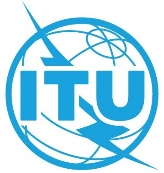 全体会议文件 39(Add.14)-C2021年3月24日原文：英文美洲国家电信委员会（CITEL）成员国美洲国家电信委员会（CITEL）成员国建议废止第32号决议建议废止第32号决议摘要：CITEL建议废止第32号决议，因为电子工作方法已成为一般性工作方法的常规组成部分。其他文本对此进行了详细阐述。基于成员和与会者的提案以及电信标准化局的举措，电子方法和工具是一个需要持续改进的问题。